Београд, 	4. 11. 2020. Број: 	110КЛУБОВИМА ЦЕНТРАЛНЕ СРБИЈЕ ЧЛАНОВИМАЛига Централне Србије (Север, Запад, Исток и Југ) Предмет:  Обавештење о одржавању такмичења – први део	ЛИГА ЦЕНТРАЛНЕ СРБИЈЕ – СЕВЕРЛЕШНИЦА						-	ЛешницаСВЕТИ ИЛИЈА					-	ЛиполистДРИНА						-	ЉубовијаУЧИТЕЉ ЉУБО				-	ЛозницаЛОЗНИЦА ГРАД				-	ЛозницаМАЧВА 						- 	БогатићТермин		13 – 15. новембар 2020. године.Место		Љубовија, хотел „Дринска Ласта“. Цена једнодневног 					пансиона са БТО износи 2.200 у трокреветној соби, 2.500 у 				двокреветној, а у једнокреветној 3.250 динара.Плаћање		Пре почетка такмичења, вирмански или готовински на 					рецепцији хотела  „Дринска Ласта“. Резервације	За резервацију смештаја треба да се обрате хотелу 					„Дринска Ласта“ на е-маил: drinskalasta@gmail.com.  Контакт: 			015 560227 или 069 5454500 						Рок за подношење захтева за профакуре и резервацију 				смештаја је 10. новембар 2020. године. ШАБАЧКИ ШК 2					-	ШабацАРАНЂЕЛОВАЧКИ ШК 2			-	АранђеловацМОРАВА						-	ВеликаПланаМАРШИЋ						-	МаршићДУБЉЕ						-	ДубљеБРЊИЦА						-	ЗабојницаТермин		13 – 15. новембар 2020. године.Место		Аранђеловац, ресторан - преноћиште „Рујна зора“ (Илије 				Гарашанина 25). Цена једнодневног пансиона са БТО 					износи 2.500 динара у двокреветним и трокреветним 					собама.Плаћање		Пре почетка такмичења, вирмански или готовински на 					рецепцији ресторан - преноћишта „Рујна зора“Резервације	За резервацију смештаја треба да се обрате ресторан - 				преноћишту „Рујна зора“ телефони 034/702-772 и 060/66 54 				662 (Биљана Шишмановић). Маил:  rujnazoradoo@mts.rs.			Рок за подношење захтева за профакуре и резервацију 				смештаја је 10. новембар 2020. године. ЛИГА ЦЕНТРАЛНЕ СРБИЈЕ – ЗАПАДЖУПА						-	Александровац	ПРВА ПЕТОЛЕТКА				-	ТрстеникЧАРАПАНИ					-	КрушевацРОКАДА						-	ВарваринКРУШЕВАЦ					-	КрушевацОБРЕЖ 						-	ОбрежТермин		27 – 29. новембар 2020. године. Место		Крушевац, Варварин .....СЛАНУША						-	УжицеЧИГОТА						-	ЧајетинаЗЛАТАР						-	НоваВарошУЖИЦЕ						-	УжицеТРЕПЧА						-	Горња Трепча	MЛАДОСТ 2					-	ЛучаниТермин		13 – 15. новембар 2020. године.Место		Чајетина, Спортски центар „Рајевац“ (Александра 					Карађорђевоћа 2). Цена једнодневног пансиона са БТО 				износи 2.720 динара у двокреветним и трокреветним 					собама.Плаћање		Пре почетка такмичења, вирмански или готовински на 					рецепцији Спортског Центра „Рајевац“Резервације	За резервацију смештаја треба да се обрате СЦ „Рајевац“ 				телефони 031 3831378 и 065 3831378. Маил: 	 					info@scrajevac.com.			Рок за подношење захтева за профакуре и резервацију 				смештаја је 10. новембар 2020. године. ЛИГА ЦЕНТРАЛНЕ СРБИЈЕ – ИСТОКБАКАР						-	БорКЊАЖЕВАЦ					-	КњажевацЗАЈЕЧАР						-	Зајечар	ЗВИЖД						-	КучевоВРЕЛО МЛАВЕ					-	ЖагубицаЂЕРДАП						-	КладовоТермин		13 – 15. новембар 2020. године.Место		Пожаревац, Хотел „Феникс“. Цена једнодневног пансиона са 			БТО износи 2.700 динара у двокреветним и трокреветним 				собама. Плаћање		Пре почетка такмичења, вирмански или готовински на 					рецепцији хотела „Феникс“Резервације	За резервацију смештаја треба да се обрате хотелу  					„Феникс“. Tелефон 063 227229 (Горан Мишић). Маил: 					hotelfenikspo@gmail.com.			Рок за подношење захтева за профакуре и резервацију 				смештаја је 10. новембар 2020. године. СЛОГА 2						-	Петровац БОЖЕВАЧКИ ШК				-	БожевацРАДНИЧКИ					-	ЋупријаВРАЧ						-	ВлашкаПАРАЋИН						-	ПараћинОЗРЕН						-	СокобањаТермин		13 – 15. новембар 2020. године.Место		Кончаревао, Хотел „Алфа“. Цена једнодневног пансиона са 			БТО износи 3.000 динара у двокреветним и трокреветним 				собама. Доплата за једнокреветну 400 динара.Плаћање		Пре почетка такмичења, вирмански или готовински на 					рецепцији хотела „Алфа“Резервације	За резервацију смештаја треба да се обрате хотелу  „Алфа“ 			телефон 069 2264033 (Ирена Стевановић). Маил: 					hotelalfa035@gmail.com.			Рок за подношење захтева за профакуре и резервацију 				смештаја је 10. новембар 2020. године. ЛИГА ЦЕНТРАЛНЕ СРБИЈЕ – ЈУГЛАВ							-	АлексинацЈЕДИНСТВО					-	Бела ПаланкаНИШКА БАЊА					-	НишкаБањаГРБАВЧЕ						-	ГрбавчеЦАРИБРОД					-	ДимитровградДШК ОСНОВАЦ					-	НишТермин		13 – 15. новембар 2020. године.Место		Нишка Бања, Хотел „Марков конак“ Цена 							једнодневног пансиона са БТО износи 2.400 динара у 					двокреветним и трокреветним собама. Плаћање		Пре почетка такмичења, вирмански или готовински на 					рецепцији хотела „Марков конак“.Резервације	За резервацију смештаја треба да се обратити хотелу  				„Марков конак“. Телефон: 0638982456 (Радосав Ристић).			Рок за подношење захтева за профакуре и резервацију 				смештаја је 10. новембар 2020. године. ЈАСТРЕБАЦ					-	БлацеГОРЊА ЈАБЛАНИЦА				-	МедвеђаВЛАСОТИНЦЕ					-	ВласотинцеПУСТА РЕКА					-	БојникРАДАН						-	ЛебанеKОНДИВА						-	ЖбевацТермин		13 – 15. новембар 2020. године.Место		Лебане, ресторан са коначиштем „Нарцис“. Цена 					једнодневног пансиона са БТО износи 2.000 динара у 					двокреветним и трокреветним собама. Сала за игру је у СРЦ 			Лебане.Плаћање		Пре почетка такмичења, вирмански или готовински на 					рецепцији ресторана са коначиштем „Нарцис“Резервације	За резервацију смештаја треба да се обратити ресторан са 				коначиштем „Нарцис“. Телефон 064-66-777-33			Рок за подношење захтева за профакуре и резервацију 				смештаја је 10. новембар 2020. године. С Е К Р Е Т А Р   Ш С Ц СМиливоје Миливојевић, с.р. 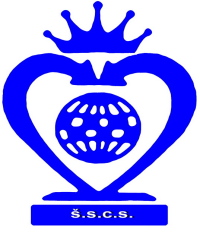 ШАХОВСКИ САВЕЗ ЦЕНТРАЛНЕ СРБИЈЕБеоград, Нушићева 25/II, Тел-факс: 011-3222447, 3222448www.sah-centralnasrbija.com    Е-маил:  cs_sah@verat.net